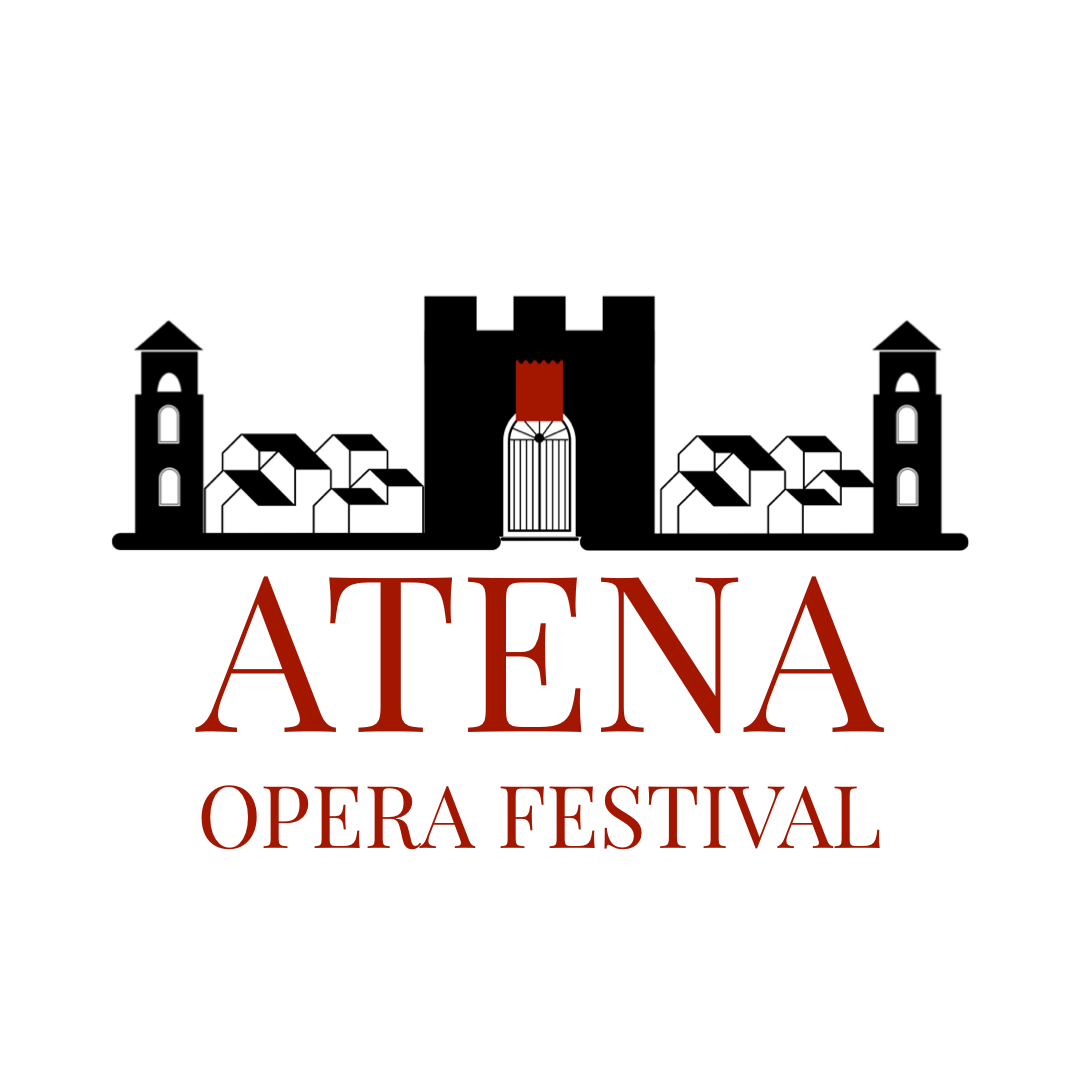 第5届“雅典娜歌剧节”国际声乐大赛报名表线上版名：_____________________姓 ___________________出生地：________________ 出生日期：___/___/____税号：_________________________________________地址 ：________________________________________邮编：__________________ 城市：________________省份： ________________________________________大区：_________________________________________ 国家：_________________________________________手机号码： ____________________________________邮箱：_________________________________________音域范围： _____________________________________根据大赛公告，我申请参加第5届“雅典娜歌剧节”线上国际声乐大赛。我已知晓伪造文件、作虚假声明应承担的法律责任，谨此声明 ：我是_________________________________________公民。我接受第5届“雅典娜歌剧节”线上国际声乐大赛所有规章制度。并附上: 有效的护照或身份证复印件带有近期个人照的履历用于参加预选赛的声乐视频报名费（900元人民币）的银行收据账户名：北京中意坤技术培训有限公司开户行：北京农商银行海淀支行 账  号：0403130103020003413汇款原因：姓名+ 雅典娜声乐大赛报名费3个咏叹调曲目（标明咏叹调名称，以及咏叹调所属歌剧的作者及名称）_______________________________________________________________________________________________________________________________________________________________________________________________________________参加预选赛的咏叹调曲目____________________________________________________________________________日期 _________________                               签名__________________________________同意处理敏感数据的声明签字人 _____________________声明已阅读该通知/规定并且知晓196/2003立法令第13条，特别尤其是196/2003 立法令第7条的相关法律规定。 因此，同意按通知/规定所指出的方式和目的处理个人数据，严格遵守上述大赛的相关规定。日期_________________                               签名 __________________________________报名截止时间： 31/05/2021报名邮箱: atenaoperafestival@gmail.com 评委会填写预选赛决赛